П О С Т А Н О В Л Е Н И ЕПРАВИТЕЛЬСТВА КАМЧАТСКОГО КРАЯ г. Петропавловск-КамчатскийВо исполнение Федерального закона от 20.08.2004 № 113-ФЗ                «О присяжных заседателях федеральных судов общей юрисдикции в Российской Федерации» (далее - Федеральный закон от 20.08.2004                № 113-ФЗ), в целях обеспечения деятельности Черемховского гарнизонного военного суда по осуществлению правосудия с участием присяжных заседателей на территории Камчатского края в 2018-2022 годахПРАВИТЕЛЬСТВО ПОСТАНОВЛЯЕТ:1. Установить и довести до глав муниципальных образований в Камчатском крае (далее - главы муниципальных образований) численный состав граждан, подлежащих включению в список и запасной список кандидатов в присяжные заседатели от соответствующих муниципальных образований в Камчатском крае для Черемховского гарнизонного военного суда, на 2018-2022 годы (далее - списки кандидатов в присяжные заседатели) согласно приложению 1 к настоящему постановлению.2. Рекомендовать главам муниципальных образований:1) обеспечить в срок до 01 февраля 2018 года:а) составление списков кандидатов в присяжные заседатели на основе персональных данных об избирателях, входящих в информационные ресурсы Государственной автоматизированной системы Российской Федерации «Выборы», путем случайной выборки установленного числа граждан;б) исключение из числа отобранных граждан лиц, которые не могут быть присяжными заседателями в соответствии с частью 2 статьи 3 Федерального закона от 20.08.2004 № 113-ФЗ;в) извещение граждан, проживающих на территории соответствующего муниципального образования в Камчатском крае, о составлении списков кандидатов в присяжные заседатели;г) уведомление граждан, включенных в списки кандидатов в присяжные заседатели и в течение двух недель предоставление им возможности ознакомиться с указанными списками, а также рассмотрение поступающих от граждан письменных заявлений об исключении их из списков кандидатов в присяжные заседатели и исправлении в них неточных сведений о кандидатах в присяжные заседатели.2) обеспечить рассмотрение в пятидневный срок поступивших письменных заявлений граждан о необоснованном включении в списки кандидатов в присяжные заседатели, об исключении их из указанных списков или исправлении неточных сведений о кандидатах в присяжные заседатели, содержащихся в этих списках;3) обеспечить опубликование в средствах массовой информации соответствующего муниципального образования в Камчатском крае списка и запасного списка кандидатов в присяжные заседатели, содержащих только фамилии, имена и отчества кандидатов в присяжные заседатели, а также опубликование в средствах массовой информации соответствующего муниципального образования в Камчатском крае изменений и дополнений в список и запасной список кандидатов в присяжные заседатели, содержащих только фамилии, имена и отчества кандидатов в присяжные заседатели;4) обеспечить ежегодную (или в более короткие сроки по представлению председателя 3 окружного военного суда) проверку и внесение необходимых изменений в списки кандидатов в присяжные заседатели с исключением из них граждан, утративших право быть присяжными заседателями, и включением в них тех, кто был отобран дополнительно. Указанные изменения направлять в Черемховский гарнизонный военный суд  не позднее недельного срока.3. Настоящее постановление вступает в силу через 10 дней после дня его официального опубликования.Губернатора Камчатского края                                                         В.И. ИлюхинПриложение 1к постановлению ПравительстваКамчатского краяот ______________ № ____Численный состав граждан, подлежащих включению в список и запасной список кандидатов в присяжные заседатели от соответствующих муниципальных образований в Камчатском крае для Черемховского гарнизонного военного суда, на 2018-2022 годыПриложение 2к постановлению ПравительстваКамчатского краяот _______ № _________СПИСОК И ЗАПАСНОЙ СПИСОК КАНДИДАТОВ ВПРИСЯЖНЫЕ ЗАСЕДАТЕЛИ ДЛЯ ЧЕРЕМХОВСКОГО ГАРНИЗОННОГО ВОЕННОГО СУДА ОТ _____________________________________________________                    (наименование муниципального образования в камчатском крае)НА 2018-2022 ГОДЫСОГЛАСОВАНО:Исп. Слюнкина Евгения Михайловнателефон: 42-50-52Главное правовое управление Губернатора и Правительства Камчатского краяПояснительная запискак проекту постановления Правительства Камчатского края «О составлении списков кандидатов в присяжные заседатели для Черемховского гарнизонного военного суда» В связи с вступлением в силу 01.06.2017 года положений Федерального закона от 23.06.2016 № 209-ФЗ «О внесении изменений в Федеральный закон «О присяжных заседателях федеральных судов общей юрисдикции в Российской Федерации», рассмотрение уголовных дел с участием присяжных заседателей будет проводиться, помимо 3 окружного военного суда, в Черемховском гарнизонном военном суде.В соответствии с частями 1 и 2 статьи 4 Федерального закона от 20.08.2004       № 113-ФЗ «О присяжных заседателях федеральных судов общей юрисдикции в Российской Федерации» исполнительно-распорядительный орган муниципального образования каждые 4 года составляет общий и запасной списки кандидатов в присяжные заседатели муниципального образования, включая в указанные списки граждан, постоянно проживающих на территории соответствующего муниципального образования.Согласно части 4 статьи 5 вышеуказанного Федерального закона, кандидаты в присяжные заседатели муниципального образования определяются путем случайной выборки с использованием Государственной автоматизированной системы Российской федерации «Выборы» на основе содержащихся в её информационном ресурсе персональных данных об избирателях, участниках референдума.Согласно Федеральному закону от 23.06.2016 № 190-ФЗ «О внесении изменений в Уголовно-процессуальный кодекс Российской Федерации в связи с расширением применения института присяжных заседателей» рассмотрение уголовных дел с участием присяжных заседателей в районный (городских), гарнизонных военных судах начнётся с 01.06.2018 года.В целях обеспечения работы Черемховского гарнизонного военного суда по отправлению правосудия судом присяжных в 2018-2022 годах, необходимо к 01 марта 2018 года составить общие и запасные списки кандидатов в присяжные заседатели из граждан, постоянно проживающих на территории муниципальных образований Камчатского края. При этом не исключается, что одни и те же кандидаты будут представлены как в уже составленных списках для 3 окружного военного суда, так и в списках для Черемховского гарнизонного военного суда.Издание данного проекта постановления Правительства Камчатского края не потребует выделения дополнительных ассигнований из краевого бюджета.Проект постановления 29.09.2017 года размещен на официальном сайте исполнительных органов государственной власти Камчатского края в сети Интернет для проведения независимой антикоррупционной экспертизы в срок до 09.10.2017 года.Данный проект не подлежит оценке регулирующего воздействия в соответствии с постановлением Правительства Камчатского края от 06.06.2013    № 233-П «Об утверждении Порядка проведения оценки регулирующего воздействия проектов нормативных правовых актов Камчатского края и экспертизы нормативных правовых актов Камчатского края».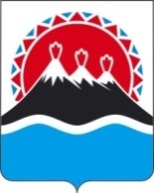 №О составлении списков кандидатов в присяжные заседатели для Черемховского гарнизонного военного судаНаименование муниципального образования в Камчатском краеЧисленный состав гражданЧисленный состав гражданНаименование муниципального образования в Камчатском краеОбщий списокЗапасной списокПетропавловск-Камчатский городской округ395500Вилючинский городской округ50-Елизовский муниципальный район140-Мильковский муниципальный район20-Усть-Большерецкий муниципальный район20-Усть-Камчатский муниципальный район25-Соболевский муниципальный район5-Быстринский муниципальный район5-Тигильский муниципальный район10-Карагинский муниципальный район10-Олюторский муниципальный район10-Пенжинский муниципальный район5-Алеутский муниципальный район5-№ п/нФамилияИмяОтчествоПолДата рожденияИндексНаселенный пунктУлицаДомКорпусКвартира1234567891011121.2.3.Заместитель ПредседателяПравительства Камчатского края - руководитель Аппарата Губернатора и Правительства Камчатского краяНачальник Главного правового управления Губернатора и Правительства Камчатского края                                          А.Ю. Войтов                                             С.Н. Гудин